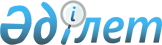 Шалқар ауданы әкімдігінің 2017 жылғы 15 мамырдағы № 98 "Шалқар ауданының мемлекеттік тұрғын үй қорындағы тұрғын үйді пайдаланғаны үшін төлемақы мөлшерін белгілеу және аудан әкімдігінің кейбір қаулыларының күші жойылды деп тану туралы" қаулысына өзгерістер енгізу туралыАқтөбе облысы Шалқар ауданы әкімдігінің 2022 жылғы 22 маусымдағы № 210 қаулысы. Қазақстан Республикасының Әділет министрлігінде 2022 жылғы 24 маусымда № 28598 болып тіркелді
      Шалқар ауданының әкімдігі ҚАУЛЫ ЕТЕДІ:
      1. Шалқар ауданы әкімдігінің 2017 жылғы 15 мамырдағы № 98 "Шалқар ауданының мемлекеттік тұрғын үй қорындағы тұрғын үйді пайдаланғаны үшін төлемақы мөлшерін белгілеу және аудан әкімдігінің кейбір қаулыларының күші жойылды деп тану туралы" (Нормативтік құқықтық актілерді мемлекеттік тіркеу тізілімінде № 5513 болып тіркелген) қаулысына келесі өзгерістер енгізілсін:
      көрсетілген қаулының тақырыбы жаңа редакцияда жазылсын:
      "Мемлекеттік тұрғын үй қорынан тұрғынжайды пайдаланғаны үшін төлемақының мөлшерін белгілеу туралы";
      көрсетілген қаулының 1-тармағы жаңа редакцияда жазылсын:
      "1. Мемлекеттік тұрғын үй қорынан тұрғынжайды пайдаланғаны үшін төлемақының мөлшері осы қаулының қосымшасына сәйкес белгіленсін.";
      көрсетілген қаулының қосымшасы осы қаулының қосымшасына сәйкес жаңа редакцияда жазылсын.
      2. Осы қаулы оның алғашқы ресми жарияланған күнінен кейін күнтізбелік он күн өткен соң қолданысқа енгізіледі. Мемлекеттік тұрғын үй қорынан тұрғынжайды пайдаланғаны үшін төлемақының мөлшері
					© 2012. Қазақстан Республикасы Әділет министрлігінің «Қазақстан Республикасының Заңнама және құқықтық ақпарат институты» ШЖҚ РМК
				
      Шалқар ауданының әкімі 

Ж. Жидеханов
Шалқар ауданы әкімдігінің 
2022 жылғы 22 маусымдағы 
№ 210 қаулысына қосымшаШалқар ауданы әкімдігінің 
2017 жылғы 15 мамырдағы 
№ 98 қаулысына қосымша
№
Тұрғын үйдің мекен - жайы
Айына бір шаршы метр мөлшері (теңге)
1
Шалқар қаласы, М. Қадыров көшесі, 38 үй
78,4
2
Шалқар қаласы, К. Салпенов көшесі, 5 үй, 1 пәтер
66,23
3
Шалқар қаласы, К. Салпенов көшесі, 3 үй, 1 пәтер
66,23
4
Шалқар қаласы, К. Салпенов көшесі, 3 үй, 2 пәтер
66,23
5
Шалқар қаласы, М. Қадыров көшесі, 28 үй, 1 пәтер
66,6
6
Шалқар қаласы, М. Қадыров көшесі, 28 үй, 2 пәтер
66,6
7
Шалқар қаласы, М. Қадыров көшесі, 30 үй, 1 пәтер
66,6
8
Шалқар қаласы, М. Қадыров көшесі, 30 үй, 2 пәтер
66,6
9
Шалқар қаласы, М. Қадыров көшесі, 32 үй, 1 пәтер
66,6
10
Шалқар қаласы, М. Қадыров көшесі, 32 үй, 2 пәтер
66,6
11
Шалқар қаласы, М. Қадыров көшесі, 34 үй, 1 пәтер
72,9
12
Шалқар қаласы, М. Қадыров көшесі, 34 үй, 2 пәтер
72,9
13
Шалқар қаласы, М. Қадыров көшесі, 36 үй, 1 пәтер
72,9
14
Шалқар қаласы, М. Қадыров көшесі, 36 үй, 2 пәтер
72,9
15
Шалқар қаласы, Т. Жұмағалиев көшесі, 2 Б үй
77,2
16
Шалқар қаласы, Ж. Тажибаев көшесі, 2 үй, 1 пәтер
72
17
Шалқар қаласы, Ж. Тажибаев көшесі, 2 үй, 2 пәтер
72
18
Шалқар қаласы, Жанұзақовтар көшесі, 1 үй, 1 пәтер
71,5
19
Шалқар қаласы, Жанұзақовтар көшесі, 1 үй, 2 пәтер
71,5
20
Шалқар қаласы, Жанұзақовтар көшесі, 3 үй, 1 пәтер
71,5
21
Шалқар қаласы, Жанұзақовтар көшесі, 3 үй, 2 пәтер
71,5
22
Шалқар қаласы, Жанұзақовтар көшесі, 5 үй, 1 пәтер
71,5
23
Шалқар қаласы, Жанұзақовтар көшесі, 5 үй, 2 пәтер
71,5
24
Шалқар қаласы, Жанұзақовтар көшесі, 7 үй, 1 пәтер
71,5
25
Шалқар қаласы, Жанұзақовтар көшесі, 7 үй, 2 пәтер
71,5
26
Шалқар қаласы, Ө. Сейітов көшесі, 14 үй, 1 пәтер
77
27
Шалқар қаласы, Ө. Сейітов көшесі, 14 үй, 2 пәтер
77
28
Шалқар қаласы, Ө. Сейітов көшесі, 14 үй, 3 пәтер
77
29
Шалқар қаласы, Ө. Сейітов көшесі, 14 үй, 4 пәтер
77
30
Шалқар қаласы, Ө. Сейітов көшесі, 14 үй, 5 пәтер
77
31
Шалқар қаласы, Ө. Сейітов көшесі, 14 үй, 6 пәтер
77
32
Шалқар қаласы, Ө. Сейітов көшесі, 14 үй, 7 пәтер
77
33
Шалқар қаласы, Ө. Сейітов көшесі, 14 үй, 8 пәтер
77
34
Шалқар қаласы, Сазтөбе көшесі, 51 үй, 1 пәтер
109
35
Шалқар қаласы, Сазтөбе көшесі, 51 үй, 2 пәтер
109
36
Шалқар қаласы, Сазтөбе көшесі, 52 үй, 1 пәтер
109
37
Шалқар қаласы, Сазтөбе көшесі, 52 үй, 2 пәтер
109
38
Шалқар қаласы, Сазтөбе көшесі, 53 үй, 1 пәтер
109
39
Шалқар қаласы, Сазтөбе көшесі, 53 үй, 2 пәтер
109
40
Шалқар қаласы, Сазтөбе көшесі, 54 үй, 1 пәтер
109
41
Шалқар қаласы, Сазтөбе көшесі, 54 үй, 2 пәтер
109
42
Шалқар қаласы, Ораз би Тәтеұлы көшесі, 46 үй, 1 пәтер
110
43
Шалқар қаласы, Ораз би Тәтеұлы көшесі, 46 үй, 2 пәтер
110
44
Шалқар қаласы, Ораз би Тәтеұлы көшесі, 48 үй, 1 пәтер
110
45
Шалқар қаласы, Ораз би Тәтеұлы көшесі, 48 үй, 2 пәтер
110
46
Шалқар қаласы, Ө. Сейітов көшесі, 12 үй, 1 пәтер
107,2
47
Шалқар қаласы, Ө. Сейітов көшесі, 12 үй, 2 пәтер
107,2
48
Шалқар қаласы, Ө. Сейітов көшесі, 12 үй, 3 пәтер
107,2
49
Шалқар қаласы, Ө. Сейітов көшесі, 12 үй, 4 пәтер
107,2
50
Шалқар қаласы, Ө. Сейітов көшесі, 12 үй, 5 пәтер
107,2
51
Шалқар қаласы, Ө. Сейітов көшесі, 12 үй, 6 пәтер
107,2
52
Шалқар қаласы, Ө. Сейітов көшесі, 12 үй, 7 пәтер
107,2
53
Шалқар қаласы, Ө. Сейітов көшесі, 12 үй, 8 пәтер
107,2